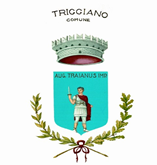         COMUNE DI TRIGGIANO        (Città Metropolitana di Bari)(Allegato a)DOMANDA DI PARTECIPAZIONE PER LO SVOLGIMENTO DI ATTIVITÀ LUDICO RICREATIVE – CENTRI ESTIVI, PER L’ACCOGLIENZA DI BAMBINI DI ETÀ SUPERIORE AI 3 ANNI E DI ADOLESCENTI FINO AGLI ANNI 14, RESIDENTI NEL COMUNE DI TRIGGIANO,  SVOLTE DA ENTI PRIVATI, ASSOCIAZIONI ED ENTI DEL TERZO SETTORE E PARROCCHIE/ORATORI PRESENTI NEL TERRITORIO COMUNALE PER IL PERIODO GIUGNO – SETTEMBRE 2021Il sottoscritto________________________________________________________________legale rappresentante dell’Ente/associazione/Parrocchia_________________________________________  C.F/P.I..__________________________________________________________________con sede in________________________________________________________________________alla Via _____________________________________n. ___e-mail_________________________________Indirizzo pec_____________________________________________________________________CHIEDEa Codesto Comune l'ammissione al contributo (QUOTA FISSA e QUOTA VARIABILE) per lo svolgimento delle attività ludico ricreative – centri estivi 2021, a favore di  bambini di età superiore ai 3 anni e di adolescenti fino agli anni 14, residenti nel Comune di Triggiano, in conformità all’Avviso Pubblico.  A tal fine, sotto la propria responsabilità ai sensi degli artt. 75 e 76 del DPR 28 dicembre 2000, n. 445, dichiara:di rispettare i requisiti previsti dalle “Linee guida per la gestione in sicurezza di attività educative non formali e informali, e ricreative, volte al benessere dei minori durante l’emergenza COVID-19” contenute nell’Ordinanza del Ministro della Salute di concerto con il Ministro per le Pari Opportunità e la Famiglia del 21 maggio 2021;di accettare integralmente le disposizioni dell’avviso pubblico; che tra il personale impiegato vi sono  operatori con qualifica professionale nel rispetto del prescritto rapporto numerico minimo dei bambini accolti;di essere disponibile ad accogliere bambini e ragazzi BES (Bisogni Educativi Speciali) nelle attività estive con il relativo supporto di personale aggiuntivo; che gli spazi utilizzati rispondono alle norme di sicurezza e igiene; che tra il personale impiegato vi siano operatori in possesso di Attestazioni o titoli in corso di validità inerenti al primo intervento e soccorso in caso di incidenti; che il personale impiegato nelle attività non ha condanne o procedimenti penali pendenti;Dichiara,  inoltre, sotto la propria responsabilità, che:  le attività si svolgeranno nel rispetto delle normative vigenti, in speciale modo in materia di sicurezza (D. Lgs. n.81/2008) e che per lo svolgimento delle attività ludiche ricreative saranno adottate tutte le precauzioni e/o tutele dovute nella fattispecie, in particolare anche per quanto riguarda il personale incaricato e  le assicurazioni previste per legge; l’Ente, l’Associazione/Parrocchia/Oratorio dichiara di essere consapevole che il non rispetto dei requisiti necessari indicati nell’Avviso Pubblico ed ai punti precedenti, comporta l'immediata revoca dell'approvazione allo svolgimento delle attività ludico ricreative – centri estivi 2021, con immediata sospensione delle attività fino al ripristino delle condizioni necessarie; l’Ente, Associazione/Parrocchia/Oratorio è responsabile del trattamento e della conservazione dei dati, ai sensi del Regolamento UE 2016 del 27 aprile 2016, relativi ai bambini frequentanti i centri estivi 2021.IBAN dell’Ente, Associazione/Parrocchia/Oratorio a cui liquidare il contributo economico è il seguente: _________________________________________________intestato a:______________ _____________________________________________Allegare:Il progetto organizzativo che si intende svolgere (allegato b) con i relativi allegati richiesti (tavola degli spazi destinati alle attività; tavola in formato pdf di supporto alla descrizione del progetto - es. locandina, fotografia-; curriculum vitae del proponente e/o del coordinatore)Il/La sottoscritto/a, inoltre DICHIARA:• che le informazioni riportate nella presente istanza, comprensive degli allegati, corrispondono al vero e sono accertabili ai sensi dell’art. 43 del DPR 28 dicembre 2000, n. 445 ovvero documentabili su richiesta delle amministrazioni competenti;• di essere consapevole della decadenza dai benefici e delle sanzioni penali previste in caso di dichiarazione non veritiera, di formazione e di uso di atti falsi ai sensi degli artt. 75 e 76 del DPR 28 dicembre 2000, n. 445. (Luogo, data)                                                                                        (Firma del richiedente)Allegare copia documento di identità in corso di validità.Informativa PrivacyIl/La sottoscritto/a, inoltre DICHIARA, di essere informato sul TRATTAMENTO DATI ai sensi e per gli effetti del Regolamento UE 2016/679 e D.lgs. n. 196/2003.  I dati forniti saranno oggetto di trattamento da parte degli incaricati del Comune di Triggiano esclusivamente per fini istituzionali e per pubblicizzare il servizio. Essi verranno conservati per il periodo necessario per l’espletamento delle pratiche relative al servizio e comunque non oltre i 10 anni. Può in qualsiasi momento prendere visione dei dati raccolti, chiederne la rettifica o revocare il consenso ove previsto (la revoca del consenso non pregiudica la liceità del trattamento basata sul consenso conferito prima della revoca), presentare reclamo all’autorità di controllo (Garante Privacy). Il titolare del trattamento dati è il Comune di Triggiano.(Luogo, data) 								 (Firma del richiedente)